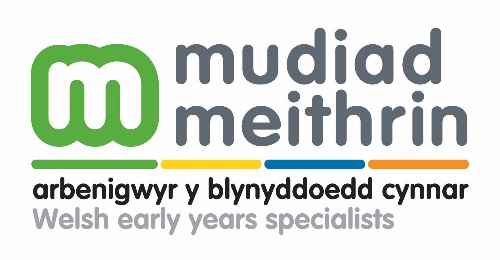 DISGRIFIAD SWYDD: SWYDDOG ADNODDAU DYNOLY Mudiad: Cymdeithas wirfoddol genedlaethol o Gylchoedd Meithrin, cylchoedd Ti a Fi, gofal cofleidiol a meithrinfeydd dydd Cymraeg yw Mudiad Meithrin. Y Mudiad yw’r darparwr gofal ac addysg blynyddoedd cynnar cyfrwng Cymraeg mwyaf yn y sector gwirfoddol yng Nghymru. Sefydlwyd y Mudiad ym 1971 gydag oddeutu 50 cylch. Erbyn hyn, wedi tyfu’n aruthrol, mae tua 1000 o Gylchoedd Meithrin, Cylchoedd Ti a Fi, grwpiau ‘Cymraeg i Blant’ a meithrinfeydd dan faner Mudiad Meithrin. Mae’r rhain yn darparu profiadau blynyddoedd cynnar i oddeutu 22,000 o blant bob wythnos. Yn ogystal, mae’r Mudiad yn gweithio yn agos iawn gyda rhieni er mwyn darparu cymorth a chyngor i’w galluogi i ddatblygu a chefnogi gwaith y cylchoedd yn y cartref.  Er mwyn cyflawni hyn, mae Mudiad Meithrin yn elusen gofrestredig sy’n cyflogi dros 200 o bobl yn genedlaethol, gyda 2000 ychwanegol yn gweithio yn y cylchoedd eu hunain. Cefnogir y cylchoedd gan rwydwaith cenedlaethol o staff proffesiynol sy’n eu cynghori ar amrediad o faterion er enghraifft hybu ymarfer da, hyfforddiant staff a chyswllt ag Awdurdodau Lleol.Y swydd a’r person: Rydym yn chwilio am berson gweithgar, brwd a chydwybodol i fod yn rhan o dîm bach i ddarparu  gwasanaeth adnoddau dynol drwy gynghori a chefnogi staff yn broffesiynol a chyfrinachol . Disgwylir i’r person a benodir fod â’r gallu i gyfathrebu ar lafar ac yn ysgrifenedig yn y Gymraeg a’r Saesneg. Rydym yn chwilio am unigolyn sydd yn frwd dros weithio yn y maes adnoddau dynol ac sydd a’r wybodaeth neu brofiad cyffredinol o’r maes.Lleoliad: Lleolir y swydd yn un o swyddfeydd Mudiad Meithrin (Aberystwyth, Caerdydd, Llangefni neu Wrecsam) ond bydd disgwyl i’r person ymweld â’r brif Swyddfa yn Aberystwyth yn rheolaidd. Ar hyn o bryd, yn sgil Cofid-19 fe fydd trefniadau gweithio o adref yn weithredol.Oriau: Rhan amser 15 awr yr wythnos (0.4). Ystyrir trefniant rhannu swydd gyda phobl neu swyddi eraill ar gyfer y swydd hon. Oriau llawn amser Mudiad Meithrin yw 37.5awr yr wythnos. Mae Mudiad Meithrin yn cynnig patrwm gweithio’n hyblyg ar gyfer y swydd.Gwneud Cais: Bydd disgwyl i bob ymgeisydd gwblhau ffurflen gais ar gyfer y swydd. Ni dderbynnir CV yn lle ffurflen gais. Bydd disgwyl i’r ymgeisydd nodi sut y mae yn ateb y gofynion hanfodol, a dymunol os yn berthnasol, fel y nodir yn y fanyleb person.Mwy am Mudiad Meithrin: I ddarganfod mwy o fanylion am Mudiad Meithrin, ewch i’n gwefan www.meithrin.cymru dilynwch ni ar ‘Twitter’ (@MudiadMeithrin) neu ewch i’n tudalen ‘facebook’.Dyletswyddau’r SwyddBydd yn atebol i Brif Weithredwr Mudiad Meithrin trwy’r Rheolwr Adnoddau DynolGweithio mewn tîm bach, gan gydweithio gydag adrannau eraill yn ôl yr angen megis Cyllid.Cydlynu’r broses recriwtio, penodi ac anwytho staff.Cynhyrchu llythyrau a chytundebau cyflogaeth. Diweddaru a pharatoi newidiadau i wybodaeth ar gyfer y gyflogres yn fisol. Cynorthwyo gyda materion adnoddau dynol Mudiad Meithrin a’r is gwmni Meithrinfeydd Cymru Cyf. Cynorthwyo i ddatblygu a chynnal Bas Data newydd yr adran i gadw cofnod o holl ddogfennau cyflogaeth staff gan sicrhau ansawdd  a chyfrinachedd data staff Mudiad Meithrin a Meithrinfeydd Cymru Cyf.Rhoi cyngor clir ac amserol ar bob agwedd o faterion cyflogaeth i staff a rheolwyr Mudiad Meithrin a phwyllgorau rheoli Cylchoedd Meithrin o fewn eich maes cymhwysedd e.e. cysylltiadau â staff, rheoli presenoldeb, materion cytundebol a rhoi atebion hyderus yn seiliedig a deddfwriaeth cyflogaeth, polisïau a gweithdrefnau Mudiad Meithrin.Datrys problemau a materion, gan gynnig ateb a/neu uwch gyfeirio at y Rheolwr Adnoddau Dynol.Cynghori a chynorthwyo adrannau gyda materion disgyblu/cwynion i gynnal ymchwiliadau, darparu  dogfennau perthnasol  ar gyfer gwrandawiadau ffurfiol.   Datblygu a darparu sesiynau hyfforddi ar gyfer adrannau’r Mudiad a rheolwyr. Cynorthwyo i baratoi adroddiadau rheolaidd ar faterion Adnoddau Dynol yn ôl yr angen.Cyflawni tasgau gweinyddol cyffredinol Adnoddau Dynol, gan gynnwys cymryd cofnodion mewn cyfarfodydd mewnol ac allanol fel y bo’r angen.  Cynorthwyo’r Rheolwr Adnoddau Dynol i sicrhau bod polisïau a gwybodaeth Adnoddau Dynol yn cael eu cadw’n gyfredol ynghyd  â gwybodaeth yn y llawlyfr staff.  Cynorthwyo i gyflawni ymarferion glanhau data rheolaidd i sicrhau bod y systemau boed ar bapur neu’n electronig yn gyfredol a chywir.Cymryd cyfrifoldeb dros eich datblygiad parhaus eich hun i gynnal eich dealltwriaeth o newidiadau mewn deddfwriaeth cyflogaeth ac ymarfer da.Delio gyda holl faterion mewn modd sensitif a chyfrinacholUnrhyw waith arall perthnasol a chyffredinol i swyddogaeth Mudiad Meithrin yn ôl cyfarwyddyd y Prif WeithredwrManylion y SwyddManyleb PersonTeitl y swydd:	  Swyddog Adnoddau DynolHyd cytundeb	  Parhaol Oriau Gwaith:Rhan Amser 15 awr yr wythnos (0.4). Oriau llawn amser Mudiad Meithrin yw 37.5 awr yr wythnos.Mae Mudiad Meithrin yn gweithredu system gweithio hyblyg sy’n golygu y gall person weithio oriau hyblyg yn ystod y dydd.  Bydd angen bod yn barod i weithio oriau anghymdeithasol yn achlysurol, bydd system ‘fflecsi’ yn cael ei weithredu ar gyfer yr achlysuron hyn.  Cyflog:MM15 – MM20  £20,620 – £24,045 (pro rata). Cyflog cychwynnol MM15 Gwyliau:Cynigir y canlynol fel gwyliau (y cyfan yn pro rata) gyda chyflog:25 diwrnod o wyliau dewisol y flwyddyn Cronnir diwrnodau ychwanegol o wyliau bob blwyddyn hyd at 35 diwrnod. 8 gŵyl banc statudol Dydd Gŵyl DewiBydd gan y Prif Weithredwr hawl i gynnig diwrnodau achlysurol o wyliau dros gyfnod y Nadolig a’r Flwyddyn Newydd pan fydd swyddfeydd Mudiad Meithrin ar gau.Trefniadau TeithioTelir costau teithio o 45c y filltir. PensiwnMae Mudiad Meithrin yn cynnig cynllun pensiwn gyda chyfraniad o 3% neu 6% gan y cyflogwrDatblygu a HyfforddiMae Mudiad Meithrin yn ymroddedig i ddatblygu a hyfforddi ei staff er mwyn gwella eu sgiliau, ehangu eu gwybodaeth a gwella’r gwasanaeth a gynigir gan y cwmni.  Mae cyfle felly i staff fynychu hyfforddiant datblygiad proffesiynol parhaus fel rhan o’r swydd.Buddion EraillMae Mudiad Meithrin yn cynnig buddion amrywiol gweler y daflen buddion ychwanegol. Sgiliau / ProfiadHanfodolDymunolSgiliau rhyngbersonol a chyfathrebu da yn cynnwys y gallu i gyfathrebu’n effeithiol ag amrediad eang o gynulleidfaoeddY gallu i gyfathrebu yn rhugl yn y Gymraeg a’r Saesneg mewn sefyllfaoedd amrywiolY gallu i ysgrifennu yn y Gymraeg a’r Saesneg i lefel uchelSgiliau Technoleg Gwybodaeth gyffredinol daProfiad o ddefnyddio rhaglen electroneg i gofnodi gwybodaeth Adnoddau dynolProfiad o faterion Adnoddau DynolDealltwriaeth o ddeddfwriaeth cyflogaeth ac arfer gorau ADProfiad o gynorthwyo Rheolwyr Llinell ar faterion adnoddau dynol / cyflogaethY gallu i ddelio â sefyllfaoedd cyfrinachol a sensitif yn effeithiolCymwysterau / GwybodaethHanfodolDymunolCymhwyster ar lefel A (neu gyfatebol) neu uwch, neu aelod o gorff proffesiynol perthnasolCymhwyster neu hyfforddiant yn y maes Adnoddau dynol neu gyflogaethGwybodaeth am ddeddfwriaethau a rheoliadau sy’n berthnasol i’r maes adnoddau dynol / cyflogaeth